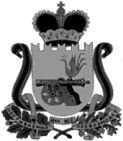 СОВЕТ ДЕПУТАТОВ                                  ВЕЛИЖСКОГО ГОРОДСКОГО ПОСЕЛЕНИЯРЕШЕНИЕот 28 мая 2020 года № 17Об утверждении отчета «Об исполнении бюджета муниципального образования Велижское городское поселение за 2019 год»                Рассмотрев проект решения «Об исполнении бюджета муниципального образования Велижское городское поселение за 2019 год», внесенный Главой муниципального образования «Велижский район», Совет депутатов Велижского городского поселенияРЕШИЛ:Утвердить отчет «Об исполнении бюджета муниципального образования Велижское городское поселение за 2019 год по доходам в сумме 37181421,46рублей и расходам в сумме 37725521,75рублей, дефицит в сумме 544100,29 рублей.Утвердить показатели:-   исполнение доходов местного бюджета, за исключением безвозмездных поступлений за 2019 год по кодам классификации доходов бюджетов Российской Федерации в соответствии с приложением № 1;- исполнение безвозмездных поступлений в местный бюджет за 2019 год в соответствии с приложением № 2;- исполнение расходов местного бюджета за 2019 год по ведомственной структуре расходов бюджетов в соответствии с приложением № 3  - источники финансирования дефицита местного бюджета за 2019 год согласно приложению № 4.               3.  Настоящее решение вступает в силу с момента его подписания и подлежит опубликованию в газете «Велижская новь»Глава муниципального образованияВелижское городское поселение                                                                  И.Д.ГавриловаИсполнение доходов бюджета муниципального образования Велижское городское поселениеза  2019 годИсполнение бюджета по  безвозмездным поступлениям в  бюджет муниципального образования Велижское городское поселение за 2019 годПриложение № 3к решению Совета депутатов Велижского городского поселенияот 28.05.2020 № 17ИСТОЧНИКИ ФИНАНСИРОВАНИЯ ДЕФИЦИТА МЕСТНОГО БЮДЖЕТА ЗА 2019 ГОДПриложение № 1к  решению Совета депутатов Велижского городского поселенияот 28.05.2020  № 17КодНаименование вида (подвида) доходовПлан(руб,)Факт. исполнено(руб)Исполнено%1 00 00000 00 0000 000НАЛОГОВЫЕ И НЕНАЛОГОВЫЕ ДОХОДЫ12016000,0012595055,59115,11 01 00000 00 0000 000НАЛОГИ НА ПРИБЫЛЬ, ДОХОДЫ5402900,006013370,00111,31 01 02000 01 0000 110Налог на доходы физических лиц5402900,006013370,00111,31 03 00000 00 0000 000НАЛОГИ НА ТОВАРЫ (РАБОТЫ, УСЛУГИ), РЕАЛИЗУЕМЫЕ НА ТЕРРИТОРИИ РОССИЙСКОЙ ФЕДЕРАЦИИ2112100,002430050,83115,11 03 02000 01 0000 110Акцизы по подакцизным товарам (продукции), производимым на территории Российской Федерации2112100,002430050,83115,11 05 00000 00 0000 000НАЛОГИ НА СОВОКУПНЫЙ ДОХОД    39900,0067018,75167,91 05 03000 01 0000 110Единый сельскохозяйственный налог39900,0067018,75167,91 06 00000 00 0000 000НАЛОГИ НА ИМУЩЕСТВО3639900,003134820,9186,01 06 01000 00 0000 110Налог на имущество физических лиц1283300,001365905,60106,31 06 06000 00 0000 110Земельный налог2356600,001768915,3174,91 11 00000 00 0000 000ДОХОДЫ ОТ ИСПОЛЬЗОВАНИЯ ИМУЩЕСТВА, НАХОДЯЩЕГОСЯ В ГОСУДАРСТВЕННОЙ И МУНИЦИПАЛЬНОЙ СОБСТВЕННОСТИ792400,00610633,4777,11 11 05013 13 0000 120Доходы, получаемые в виде арендной платы за земельные участки, государственная собственность на которые не разграничена и которые расположены в границах городских поселений, а также средства от продажи права на заключение договоров аренды указанных земельных участков744400,00527454,1870,11 11 05025 13 0000 120Доходы, получаемые в виде арендной платы, а также средства от продажи права на заключение договоров аренды на земли, находящиеся в собственности городских поселений (за исключением земельных участков муниципальных бюджетных и автономных учреждений)41545,830,01 11 09045 13 0000 120Прочие поступления от использования имущества, находящегося в собственности городских поселений (за исключением имущества муниципальных бюджетных и автономных учреждений, а также имущества муниципальных унитарных предприятий, в том числе казенных)48000,0038422,4680,11 13 00000 00 0000 000ДОХОДЫ ОТ ОКАЗАНИЯ ПЛАТНЫХ УСЛУГ (РАБОТ) И КОМПЕНСАЦИИ ЗАТРАТ ГОСУДАРСТВА28800,0013500,0046,91 13 01000 00 0000 130Доходы от оказания платных услуг  28800,0013500,0046,91 14 00000 00 0000 000ДОХОДЫ ОТ ПРОДАЖИ МАТЕРИАЛЬНЫХ И НЕМАТЕРИАЛЬНЫХ АКТИВОВ0,0325661,630,01 14 02000 00 0000 000Доходы от реализации имущества, находящегося в государственной и муниципальной собственности (за исключением движимого имущества бюджетных и автономных учреждений, а также имущества государственных и муниципальных унитарных предприятий, в том числе казенных)0,00,00,01 14 06000 00 0000 000Доходы от продажи земельных участков, находящихся в государственной и муниципальной собственности0,0325661,630,01 16 00000 00 0000 000ШТРАФЫ, САНКЦИИ, ВОЗМЕЩЕНИЕ УЩЕРБА0,00,00,01 16 32000 13 0000 140Денежные взыскания, налагаемые в возмещение ущерба, причиненного в результате незаконного или нецелевого использования бюджетных средств (в части бюджетов городских поселений)0,00,00,01 17 00000 00 0000 000ПРОЧИЕ НЕНАЛОГОВЫЕ ДОХОДЫ0,00,00,01 17 01050 13 0000 180Невыясненные поступления, зачисляемые в бюджеты городских поселений0,00,00,0Приложение № 2к  решению Совета депутатов Велижского городского поселенияот 28.05.2020 № 17КодНаименование вида (подвида) доходовПлан (руб.)Факт. исполнено(руб.)Исполнено (%)2 00 00000 00 0000 000БЕЗВОЗМЕЗДНЫЕ ПОСТУПЛЕНИЯ25019808,0024586365,8798,32 02 00000 00 0000 000БЕЗВОЗМЕЗДНЫЕ ПОСТУПЛЕНИЯ ОТ ДРУГИХ БЮДЖЕТОВ БЮДЖЕТНОЙ СИСТЕМЫ РОССИЙСКОЙ ФЕДЕРАЦИИ25019808,0024586365,8798,32 02 10000 00 0000 150Дотации бюджетам бюджетной системы7437200,0074372001002 02 15001 00 0000 150Дотации на выравнивание бюджетной обеспеченности7437200,007437200,001002 02 15 001 13 0000 150Дотации бюджетам городских поселений на выравнивание бюджетной обеспеченности7437200,007437200,001002 02 20000 00 0000 150Субсидии бюджетам бюджетной системы Российской Федерации (межбюджетные субсидии)17582608,0017149165,8797,02 02 25555 00 0000 150Субсидии бюджетам на реализацию программ формирования современной городской среды4769821,004767555,4599,92 02 25555 13 0000 150Субсидии бюджетам городских поселений на реализацию программ формирования современной городской среды 4769821,004767555,4599,92 02 29999 00 0000 150Прочие субсидии12812787,0012381610,4296,62 02 29999 13 0000 150Прочие субсидии бюджетам городских поселений12812787,0012391610,4296,6Наименование показателяРазделподразделподразделЦелевая статьяЦелевая статьяВид расходовПлан         руб.Факт. исполненоруб.Исполнено %ОБЩЕГОСУДАРСТВЕННЫЕ ВОПРОСЫ01900 244,00900 244,00100,00Функционирование законодательных (представительных) органов государственной власти и представительных органов муниципальных образований010303834 100,00834 100,00100,00Обеспечение деятельности законодательного (представительного) органа муниципального образования01030376000000007600000000834 100,00834 100,00100,00Расходы на обеспечение деятельности законодательного (представительного) органа муниципального образования01030376100000007610000000834 100,00834 100,00100,00Расходы на обеспечение функций органов местного самоуправления01030376100001407610000140834 100,00834 100,00100,00Расходы на выплаты персоналу в целях обеспечения выполнения функций государственными (муниципальными) органами, казенными учреждениями, органами управления государственными внебюджетными фондами01030376100001407610000140100322 668,23322 668,23100,00Расходы на выплаты персоналу государственных (муниципальных) органов01030376100001407610000140120322 668,23322 668,23100,00Закупка товаров, работ и услуг для обеспечения государственных (муниципальных) нужд01030376100001407610000140200510 431,77510 431,77100,00Иные закупки товаров, работ и услуг для обеспечения государственных (муниципальных) нужд01030376100001407610000140240510 431,77510 431,77100,00Иные бюджетные ассигнования010303761000014076100001408001 000,001 000,00100,00Уплата налогов, сборов и иных платежей010303761000014076100001408501 000,001 000,00100,00Обеспечение деятельности финансовых, налоговых и таможенных органов и органов финансового (финансово-бюджетного) надзора01060624 400,0024 400,00100,00Обеспечение деятельности законодательного (представительного) органа муниципального образования0106067600000000760000000024 400,0024 400,00100,00Обеспечение деятельности Контрольно-ревизионной комиссии муниципального образования "Велижский район"0106067630000000763000000024 400,0024 400,00100,00Межбюджетные трансферты бюджету муниципального района из бюджета поселений на осуществление внешнего финансового контроля в соответствии с заключенными соглашениями01060676300П000176300П000124 400,0024 400,00100,00Межбюджетные трансферты01060676300П000176300П000150024 400,0024 400,00100,00Иные межбюджетные трансферты01060676300П000176300П000154024 400,0024 400,00100,00Другие общегосударственные вопросы01131341 744,0041 744,00100,00Муниципальная программа "Поддержка и развитие территориального общественного самоуправления на территории муниципального образования Велижское городское поселение"011313040000000004000000002 000,002 000,00100,00Основное мероприятие (вне программ)01131304Я000000004Я00000002 000,002 000,00100,00Основное мероприятие "Увеличение количества жителей, вовлеченных в деятельность территориального общественного самоуправления"01131304Я030000004Я03000002 000,002 000,00100,00Расходы по обустройству территорий ТОС01131304Я031910004Я03191002 000,002 000,00100,00Закупка товаров, работ и услуг для обеспечения государственных (муниципальных) нужд01131304Я031910004Я03191002002 000,002 000,00100,00Иные закупки товаров, работ и услуг для обеспечения государственных (муниципальных) нужд01131304Я031910004Я03191002402 000,002 000,00100,00Непрограммные расходы муниципального образования Велижское городское поселение0113139700000000970000000000039 744,0039 744,00100,00Расходы на выполнение кадастровых работ по межеванию земельных участков0113139700011400970001140000039 744,0039 744,00100,00Закупка товаров, работ и услуг для обеспечения государственных (муниципальных) нужд0113139700011400970001140020039 744,0039 744,00100,00Иные закупки товаров, работ и услуг для обеспечения государственных (муниципальных) нужд0113139700011400970001140024039 744,0039 744,00100,00НАЦИОНАЛЬНАЯ ЭКОНОМИКА0420 530 379,4620 421 831,26100,00Дорожное хозяйство (дорожные фонды)04090920 486 379,4620 377 831,26100,00Муниципальная программа "Формирование современной городской среды на территории муниципального образования Велижское городское поселение на 2018-2022 годы"040909060000000006000000002 213 888,312 211 622,52100,00 Подпрограмма "Благоустройство дворовых территорий многоквартирных домов"040909061000000006100000002 213 888,312 211 622,52100,00Основное мероприятие «Федеральный проект «Формирование комфортной городской среды»   040909061F200000061F2000002 213 888,312 211 622,52100,00Расходы на реализацию программ формирования современной городской среды040909061F255550061F2555502 213 888,312 211 622,52100,00Закупка товаров, работ и услуг для обеспечения государственных (муниципальных) нужд040909061F255550061F2555502002 213 888,312 211 622,52100,00Иные закупки товаров, работ и услуг для обеспечения государственных (муниципальных) нужд040909061F255550061F2555502402 213 888,312 211 622,52100,00 Муниципальная программа "Развития автомобильных дорог местного значения на территории муниципального образования Велижское городское поселение на 2019-2021 годы"0409090700000000070000000010 203 000,0010 096 717,59100,00Основное мероприятие (вне программ)04090907Я000000007Я000000010 203 000,0010 096 717,59100,00Основное мероприятие "Развитие сети автомобильных дорог общего пользования местного значения"04090907Я010000007Я010000010 203 000,0010 096 717,59100,00Проектирование, строительство, реконструкция, капитальный ремонт и ремонт автомобильных дорог общего пользования местного значения04090907Я018126007Я018126010 192 787,0010 086 610,42100,00Закупка товаров, работ и услуг для обеспечения государственных (муниципальных) нужд04090907Я018126007Я018126020010 192 787,0010 086 610,42100,00Иные закупки товаров, работ и услуг для обеспечения государственных (муниципальных) нужд04090907Я018126007Я018126024010 192 787,0010 086 610,42100,00Проектирование, строительство, реконструкция, капитальный ремонт и ремонт автомобильных дорог общего пользования местного значения за счет средств местного бюджета04090907Я01S126007Я01S126010 213,0010 107,17100,00Закупка товаров, работ и услуг для обеспечения государственных (муниципальных) нужд04090907Я01S126007Я01S126020010 213,0010 107,17100,00Иные закупки товаров, работ и услуг для обеспечения государственных (муниципальных) нужд04090907Я01S126007Я01S126024010 213,0010 107,17100,00Непрограммное мероприятие на ремонт объектов дорожного хозяйства040909940000000094000000002 236 305,662 236 305,66100,00Межбюджетные трансферты бюджету муниципального района из бюджета поселения на содержание автомобильных дорог на территории муниципального образования "Велижский район" в соответствии с заключенными соглашениями04090994000П000194000П00012 236 305,662 236 305,66100,00Межбюджетные трансферты04090994000П000194000П00015002 236 305,662 236 305,66100,00Иные межбюджетные трансферты04090994000П000194000П00015402 236 305,662 236 305,66100,00Непрограммное мероприятие на поддержку дорожного хозяйства040909950000000095000000005 833 185,495 833 185,49100,00Прочие расходы на поддержку дорожного хозяйства040909951000000095100000005 833 185,495 833 185,49100,00Субсидия на финансирования расходов связанных с покрытием затрат на  содержание автомобильных дорог местного значения на территории муниципального образования "Велижское городское поселение"040909951006200095100620005 833 185,495 833 185,49100,00Иные бюджетные ассигнования040909951006200095100620008005 833 185,495 833 185,49100,00Субсидии юридическим лицам (кроме некоммерческих организаций), индивидуальным предпринимателям, физическим лицам - производителям товаров, работ, услуг040909951006200095100620008105 833 185,495 833 185,49100,00Другие вопросы в области национальной экономики04121244 000,0044 000,00100,00Непрограммные расходы для осуществления градостроительной деятельности на территории муниципального образования Велижское городское поселение0412129300000000930000000044 000,0044 000,00100,00Расходы на выполнение кадастровых работ по уточнению границ земельных участков, расположенных под многоквартирными домами0412129300011200930001120044 000,0044 000,00100,00Закупка товаров, работ и услуг для обеспечения государственных (муниципальных) нужд0412129300011200930001120020044 000,0044 000,00100,00Иные закупки товаров, работ и услуг для обеспечения государственных (муниципальных) нужд0412129300011200930001120024044 000,0044 000,00100,00ЖИЛИЩНО-КОММУНАЛЬНОЕ ХОЗЯЙСТВО0516 902 500,1716 227 566,59100,00Жилищное хозяйство0501011 035 125,451 035 125,45100,00Муниципальная программа "Создание условий для обеспечения качественными услугами ЖКХ и благоустройство муниципального образования Велижское городское поселение на 2017-2021 годы"0501010500000000050000000056 581,8656 581,86100,00Подпрограмма "Обеспечение качественными жилищными услугами"0501010510000000051000000056 581,8656 581,86100,00Основное мероприятие "Проведение текущего и капитального ремонта жилых домов муниципальной собственности"0501010510100000051010000056 581,8656 581,86100,00Субсидия на финансирование расходов связанных с проведению мероприятий по ремонту жилых домов0501010510163000051016300056 581,8656 581,86100,00Иные бюджетные ассигнования0501010510163000051016300080056 581,8656 581,86100,00Субсидии юридическим лицам (кроме некоммерческих организаций), индивидуальным предпринимателям, физическим лицам - производителям товаров, работ, услуг0501010510163000051016300081056 581,8656 581,86100,00Непрограммные мероприятия по ремонту жилых домов муниципальной собственности05010189000000008900000000974 830,22974 830,22100,00Расходы на мероприятия по ремонту жилых домов муниципальной собственности05010189100000008910000000479 296,86479 296,86100,00Добровольный имущественный взнос Велижского городского поселения в некоммерческую организацию "Региональный фонд капитального ремонта многоквартирных домов Смоленской области"05010189100650008910065000479 296,86479 296,86100,00Закупка товаров, работ и услуг для обеспечения государственных (муниципальных) нужд05010189100650008910065000200479 296,86479 296,86100,00Иные закупки товаров, работ и услуг для обеспечения государственных (муниципальных) нужд05010189100650008910065000240479 296,86479 296,86100,00Расходы по ремонту жилых домов муниципальной собственности05010189200000008920000000495 533,36495 533,36100,00Расходы по ремонту жилых домов муниципальной собственности за счет средств местного бюджета05010189200610008920061000495 533,36495 533,36100,00Закупка товаров, работ и услуг для обеспечения государственных (муниципальных) нужд05010189200610008920061000200495 533,36495 533,36100,00Иные закупки товаров, работ и услуг для обеспечения государственных (муниципальных) нужд05010189200610008920061000240495 533,36495 533,36100,00Непрограммные расходы по оплате электрической энергии, потребленной при содержании общего имущества  многоквартирных домов050101920000000092000000003 713,373 713,37100,00Расходы по оплате электрической энергии, потребленной при содержании общего имущества в многоквартирном доме050101920002100092000210003 713,373 713,37100,00Закупка товаров, работ и услуг для обеспечения государственных (муниципальных) нужд050101920002100092000210002003 713,373 713,37100,00Иные закупки товаров, работ и услуг для обеспечения государственных (муниципальных) нужд050101920002100092000210002403 713,373 713,37100,00Коммунальное хозяйство0502024 731 335,764 296 317,22100,00Муниципальная программа "Создание условий для обеспечения качественными услугами ЖКХ и благоустройство муниципального образования Велижское городское поселение на 2017-2021 годы"050202050000000005000000004 681 335,764 246 317,22100,00Подпрограмма "Обеспечение качественными коммунальными услугами"050202052000000005200000004 681 335,764 246 317,22100,00Основное мероприятие "Возмещение недополученных доходов при реализации услуг по бане, по тарифам, не покрывающим издержек предприятия"050202052010000005201000001 650 000,001 543 270,46100,00Субсидия  на финансирование расходов, связанных с реализацией  услуг населению в бане, по тарифам, не покрывающим издержек предприятия050202052016400005201640001 650 000,001 543 270,46100,00Иные бюджетные ассигнования050202052016400005201640008001 650 000,001 543 270,46100,00Субсидии юридическим лицам (кроме некоммерческих организаций), индивидуальным предпринимателям, физическим лицам - производителям товаров, работ, услуг050202052016400005201640008101 650 000,001 543 270,46100,00Основное мероприятие "Работы по ремонту объектов коммунальной инфраструктуры муниципальной собственности в сферах теплоснабжения, водоснабжения, водоотведения"050202052020000005202000003 031 335,762 703 046,76100,00Субсидии на финансирование расходов  связанные с предоставлением жилищно-коммунальных услуг теплоснабжения, водоснабжения, водоотведения населению05020205202650000520265000506 035,76506 035,76100,00Закупка товаров, работ и услуг для обеспечения государственных (муниципальных) нужд05020205202650000520265000200251 355,19251 355,19100,00Иные закупки товаров, работ и услуг для обеспечения государственных (муниципальных) нужд05020205202650000520265000240251 355,19251 355,19100,00Иные бюджетные ассигнования05020205202650000520265000800254 680,57254 680,57100,00Субсидии юридическим лицам (кроме некоммерческих организаций), индивидуальным предпринимателям, физическим лицам - производителям товаров, работ, услуг05020205202650000520265000810254 680,57254 680,57100,00Расходы на выполнение работ по инженерным изысканиям в целях подготовки проектной документации, подготовку проектной документации объектов капитального строительства в сфере жилищно-коммунального хозяйства, подлежащих модернизации, и ее экспертизу05020205202S067005202S06702 525 300,002 197 011,00100,00Закупка товаров, работ и услуг для обеспечения государственных (муниципальных) нужд05020205202S067005202S06702002 525 300,002 197 011,00100,00Иные закупки товаров, работ и услуг для обеспечения государственных (муниципальных) нужд05020205202S067005202S06702402 525 300,002 197 011,00100,00Непрограммное мероприятие в области поддержки коммунального хозяйства0502029600000000960000000050 000,0050 000,00100,00Расходы на мероприятия в области коммунального хозяйства0502029610000000961000000050 000,0050 000,00100,00Отдельные мероприятия в области коммунального хозяйства0502029610065000961006500050 000,0050 000,00100,00Закупка товаров, работ и услуг для обеспечения государственных (муниципальных) нужд0502029610065000961006500020050 000,0050 000,00100,00Иные закупки товаров, работ и услуг для обеспечения государственных (муниципальных) нужд05002029610065000961006500024050 000,0050 000,00100,00Благоустройство05030311 136 038,9610 896 123,92100,00Муниципальная программа "Создание условий для обеспечения качественными услугами ЖКХ и благоустройство муниципального образования Велижское городское поселение на 2017-2021 годы"050303050000000005000000008 579 629,278 339 714,23100,00Подпрограмма "Благоустройство"050303053000000005300000008 579 629,278 339 714,23100,00Основное мероприятие "Уличное освещение"050303053010000005301000005 255 299,555 015 384,51100,00Расходы на содержание уличного освещения на территории поселения050303053016600005301660005 255 299,555 015 384,51100,00Закупка товаров, работ и услуг для обеспечения государственных (муниципальных) нужд050303053016600005301660002005 254 500,005 014 584,96100,00Иные закупки товаров, работ и услуг для обеспечения государственных (муниципальных) нужд050303053016600005301660002405 254 500,005 014 584,96100,00Иные бюджетные ассигнования05030305301660000530166000800799,55799,55100,00Уплата налогов, сборов и иных платежей05030305301660000530166000850799,55799,55100,00Основное мероприятие "Озеленение"05030305302000000530200000114 062,94114 062,94100,00Субсидия на финансирование расходов связанные, с озеленением территории поселения05030305302670000530267000114 062,94114 062,94100,00Иные бюджетные ассигнования05030305302670000530267000800114 062,94114 062,94100,00Субсидии юридическим лицам (кроме некоммерческих организаций), индивидуальным предпринимателям, физическим лицам - производителям товаров, работ, услуг05030305302670000530267000810114 062,94114 062,94100,00Основное мероприятие "Организация и содержание мест захоронения"05030305303000000530300000837 766,35837 766,35100,00Субсидия на финансирование расходов , связанные с содержанием мест захоронения05030305303680000530368000837 766,35837 766,35100,00Закупка товаров, работ и услуг для обеспечения государственных (муниципальных) нужд050303053036800005303680002007 500,007 500,00100,00Иные закупки товаров, работ и услуг для обеспечения государственных (муниципальных) нужд050303053036800005303680002407 500,007 500,00100,00Иные бюджетные ассигнования05030305303680000530368000800830 266,35830 266,35100,00Субсидии юридическим лицам (кроме некоммерческих организаций), индивидуальным предпринимателям, физическим лицам - производителям товаров, работ, услуг05030305303680000530368000810830 266,35830 266,35100,00Основное мероприятие "Прочие объекты благоустройства"050303053040000005304000002 372 500,432 372 500,43100,00Расходы за счет средств резервного фонда Администрации Смоленской области05030305304299900530429990120 000,00120 000,00100,00Закупка товаров, работ и услуг для обеспечения государственных (муниципальных) нужд05030305304299900530429990200120 000,00120 000,00100,00Иные закупки товаров, работ и услуг для обеспечения государственных (муниципальных) нужд05030305304299900530429990240120 000,00120 000,00100,00Субсидия на финансирование расходов, связанные с выполнением прочих мероприятий по благоустройству и содержанию мест общего пользования050303053046900005304690002 252 500,432 252 500,43100,00Закупка товаров, работ и услуг для обеспечения государственных (муниципальных) нужд0503030530469000053046900020060 213,5060 213,50100,00Иные закупки товаров, работ и услуг для обеспечения государственных (муниципальных) нужд0503030530469000053046900024060 213,5060 213,50100,00Иные бюджетные ассигнования050303053046900005304690008002 192 286,932 192 286,93100,00Субсидии юридическим лицам (кроме некоммерческих организаций), индивидуальным предпринимателям, физическим лицам - производителям товаров, работ, услуг050303053046900005304690008102 192 286,932 192 286,93100,00Муниципальная программа "Формирование современной городской среды на территории муниципального образования Велижское городское поселение на 2018-2022 годы"050303060000000006000000002 556 409,692 556 409,69100,00Подпрограмма "Обустройство мест массового отдыха населения (городских парков)"050303062000000006200000002 556 409,692 556 409,69100,00Основное мероприятие «Федеральный проект «Формирование современной городской среды»050303062F200000062F2000002 556 409,692 556 409,69100,00Расходы на реализацию программ формирования современной городской среды050303062F255550062F2555502 556 409,692 556 409,69100,00Закупка товаров, работ и услуг для обеспечения государственных (муниципальных) нужд050303062F255550062F2555502002 556 409,692 556 409,69100,00Иные закупки товаров, работ и услуг для обеспечения государственных (муниципальных) нужд050303062F255550062F2555502402 556 409,692 556 409,69100,00ОХРАНА ОКРУЖАЮЩЕЙ СРЕДЫ06119 900,00119 900,00100,00Другие вопросы в области охраны окружающей среды060505119 900,00119 900,00100,00Непрограммные расходы муниципального образования Велижское городское поселение06050597000000009700000000119 900,00119 900,00100,00Расходы на выполнение работ по определению уровня негативного воздействия на окружающую среду06050597000113009700011300119 900,00119 900,00100,00Закупка товаров, работ и услуг для обеспечения государственных (муниципальных) нужд06050597000113009700011300200119 900,00119 900,00100,00Иные закупки товаров, работ и услуг для обеспечения государственных (муниципальных) нужд06050597000113009700011300240119 900,00119 900,00100,00ФИЗИЧЕСКАЯ КУЛЬТУРА И СПОРТ1152 000,0052 000,00100,00Физическая культура11010152 000,0052 000,00100,00Муниципальная программа "Развитие физической культуры и спорта в муниципальном образовании Велижское городское поселение на 2014-2016 годы"1101010300000000030000000052 000,0052 000,00100,00Обеспечение деятельности физической культуры и спорта в муниципальном образовании  "Смоленский район" Смоленской области11010103Я000000003Я000000052 000,0052 000,00100,00Основное мероприятие "Привлечение населения к физкультурно-оздоровительным и спортивным мероприятиям"11010103Я010000003Я010000052 000,0052 000,00100,00Мероприятия в области физической культуры и спорта11010103Я011888003Я011888052 000,0052 000,00100,00Закупка товаров, работ и услуг для обеспечения государственных (муниципальных) нужд11010103Я011888003Я011888020052 000,0052 000,00100,00Иные закупки товаров, работ и услуг для обеспечения государственных (муниципальных) нужд11010103Я011888003Я011888024052 000,0052 000,00100,00ОБСЛУЖИВАНИЕ ГОСУДАРСТВЕННОГО И МУНИЦИПАЛЬНОГО ДОЛГА133 979,903 979,90100,00Обслуживание государственного внутреннего и муниципального долга1301013 979,903 979,90100,00Непрограммное мероприятие по обслуживанию государственного и муниципального долга130101800000000080000000003 979,903 979,90100,00Расходы на обслуживание государственного внутреннего и муниципального долга130101801000000080100000003 979,903 979,90100,00130101801010000080101000003 979,903 979,90100,00Процентные платежи по муниципальному долгу за счет доходов местного бюджета130101801019999080101999903 979,903 979,90100,00Обслуживание государственного (муниципального) долга130101801019999080101999907003 979,903 979,90100,00Обслуживание муниципального долга130101801019999080101999907303 979,903 979,90100,00ВСЕГО РАСХОДОВ:ВСЕГО РАСХОДОВ:ВСЕГО РАСХОДОВ:ВСЕГО РАСХОДОВ:ВСЕГО РАСХОДОВ:ВСЕГО РАСХОДОВ:ВСЕГО РАСХОДОВ:38 509 003,5337 725 521,7597,97%Приложение №4 к решению Совета депутатов Велижского городского поселенияот 28.05.2020 № 17 КодНаименование кода, подгруппы, статьи, вида источника финансирования дефицитов бюджета, кода классификации операций сектора государственного управления, относящихся к источникам финансирования дефицитов бюджетовИсполнено руб.01 00 00 00 00 0000 000Источники внутреннего финансирования дефицитов бюджетов544100,2901 02 00 00 00 0000 000Кредиты кредитных организаций в валюте Российской Федерации001 02 00 00 00 0000 700Получение кредитов от кредитных организаций в валюте Российской Федерации001 02 00 00 10 0000 710Получение кредитов от кредитных организаций бюджетами поселений в валюте Российской Федерации001 02 00 00 00 0000 800Погашение кредитов, полученных от кредитных организаций в валюте Российской Федерации001 02 00 00 10 0000 810Погашение кредитов, полученных от кредитных организаций бюджетами поселений в валюте Российской Федерации001 03 00 00 00 0000 000Бюджетные кредиты от других бюджетов бюджетной системы Российской Федерации001 03 01 00 00 0000 700Получение бюджетных кредитов от других бюджетов бюджетной системы Российской Федерации в валюте Российской Федерации001 03 01 00 13 0000 710Полученные кредитов от других бюджетов бюджетной системы Российской Федерации бюджетами поселений в валюте Российской Федерации0 01 03 01 00 00 0000 800Погашение бюджетных кредитов, полученных от других бюджетов бюджетной системы Российской Федерации в валюте Российской Федерации0 01 03 01 00 10 0000 810Погашение бюджетных кредитов от других бюджетов бюджетной системы Российской Федерации местным бюджетами в валюте Российской Федерации001 05 00 00 00 0000 000Изменение остатков средств на счетах по учету средств бюджета544100,29 01 05 00 00 00 0000 500Увеличение остатков средств бюджетов-37648796,46 01 05 02 00 00 0000 500Увеличение прочих остатков средств бюджетов-37648796,46 01 05 02 01 00 0000 510Увеличение прочих остатков денежных средств бюджетов-37648796,46 01 05 02 01 10 0000 510Увеличение прочих остатков денежных средств местного бюджета-37648796,46 01 05 00 00 00 0000 600Уменьшение остатков средств бюджетов38192896,75 01 05 02 00 00 0000 600Уменьшение прочих остатков средств бюджетов38192896,75 01 05 02 01 00 0000 610Уменьшение прочих остатков денежных средств бюджетов38192896,75 01 05 02 01 10 0000 610Уменьшение прочих остатков денежных средств местного бюджета38192896,75